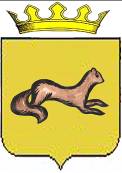 КОНТРОЛЬНО-СЧЕТНЫЙ ОРГАН____ОБОЯНСКОГО РАЙОНА КУРСКОЙ ОБЛАСТИ____306230, Курская обл., г. Обоянь, ул. Шмидта д.6, kso4616@rambler.ruЗАКЛЮЧЕНИЕ №2по результатам финансово-экономической экспертизы проекта постановления Администрации Обоянского района Курской области «О внесении изменений в муниципальную программу муниципального района «Обоянский район» Курской области «Сохранение и развитие архивного дела в Обоянском районе Курской области на 2018-2020 годы»»г. Обоянь                                                                                         06 февраля 2018 г.	Основания для проведения экспертно-аналитического мероприятия: Федеральный Закон от 07 февраля 2011г. № 6-ФЗ «Об общих принципах организации и деятельности контрольно-счетных органов субъектов Российской Федерации и муниципальных образований», Решение Представительного Собрания Обоянского района Курской области от 29 марта 2013 г. № 2/23-II «О создании Контрольно-счетного органа Обоянского района Курской области и об утверждении Положения о Контрольно-счетном органе Обоянского района Курской области», Приказ №89 от 27.12.2017 «Об утверждении плана деятельности Контрольно-счетного органа Обоянского района Курской области на 2018 год»», Приказ председателя Контрольно-счетного органа Обоянского района Курской области №2 от 05.02.2018 «О проведении экспертизы проекта Постановления Администрации Обоянского района Курской области».	Цель экспертно-аналитического мероприятия: Проведение экспертизы проекта Постановления Администрации Обоянского района Курской области «О внесении изменений в муниципальную программу муниципального района «Обоянский район» Курской области «Сохранение и развитие архивного дела в Обоянском районе Курской области на 2018-2020 годы»».	Предмет экспертно-аналитического мероприятия: Проект Постановления Администрации Обоянского района Курской области «О внесении изменений в муниципальную программу муниципального района «Обоянский район» Курской области «Сохранение и развитие архивного дела в Обоянском районе Курской области на 2018-2020 годы»».Срок проведения: с 05.02.2018 года по 06.02.2018 года. Исполнители экспертно-аналитического мероприятия: Председатель Контрольно-счетного органа Обоянского района Курской области – Шеверев Сергей Николаевич.Ведущий инспектор Контрольно-счетного органа Обоянского района Курской области - Климова Любовь Вячеславовна.Общие сведения об объекте экспертизы:Проект постановления Администрации Обоянского района Курской области «О внесении изменений в муниципальную программу муниципального района «Обоянский район» Курской области «Сохранение и развитие архивного дела в Обоянском районе Курской области на 2018-2020 годы»», направлен в Контрольно-счетный орган Обоянского района Курской области ответственным исполнителем – Архивным отделом Администрации Обоянского района Курской области 29.01.2018 года (сопроводительное письмо №05-05-01-59/303 от 26.01.2018 года).В ходе проведения экспертизы выявлено:Проект постановления Администрации Обоянского района Курской области «О внесении изменений в муниципальную программу муниципального района «Обоянский район» Курской области «Сохранение и развитие архивного дела в Обоянском районе Курской области на 2018-2020 годы»», разработан в соответствии со ст.15 Федерального закона РФ от 06.10.2003 №131-ФЗ «Об общих принципах организации местного самоуправления в Российской Федерации», со ст.179 Бюджетного кодекса РФ, приказа Минфина России от 01.07.2013 №65н (ред. от 20.06.2016) «Об утверждении Указаний о порядке применения бюджетной классификации Российской Федерации» (с изменениями и дополнениями), постановлением Администрации Обоянского района Курской области от 24.10.2017 №528 «Об утверждении Перечня муниципальных программ муниципального района «Обоянский район» Курской области», решением Представительного Собрания Обоянского района Курской области от 27.12.2017 №9/70-III «О бюджете муниципального района «Обоянский район» Курской области на 2018 год и на плановый период 2019 и 2020 годов» (в редакции от 30.01.2018).Представленный для экспертизы проект постановления Администрации Обоянского района Курской области предусматривает внесение изменений в муниципальную программу «Сохранение и развитие архивного дела в Обоянском районе Курской области на 2018-2020 годы»».В соответствии с Решением Представительного Собрания Обоянского района Курской области от 27.12.2017 №9/70-III «О бюджете муниципального района «Обоянский район» Курской области на 2018 год и на плановый период 2019 и 2020 годов» (в редакции от 30.01.2018), объем бюджетных ассигнований предусмотренных по ЦСР 100 00 00000 «Муниципальная программа «Сохранение и развитие архивного дела в Обоянском районе Курской области на 2018-2020 годы»», составляет 3223,4 тыс. руб., в том числе:- на 2018 год 1074,47 тыс. руб.;- на 2019 год 1074,47 тыс. руб.; - на 2020 год 1074,47 тыс. руб. Представленный проект предполагает утверждение общей суммы бюджетных ассигнований на реализацию мероприятий программы в размере 3223,4 тыс. руб., в том числе:- на 2018 год 1074,47 тыс. руб.;- на 2019 год 1074,47 тыс. руб.; - на 2020 год 1074,47 тыс. руб., что соответствует Решению о местном бюджете.Представленная для экспертизы муниципальная программа включает следующие подпрограммы:1. «Управление муниципальной программой и обеспечение условий реализации» муниципальной программы муниципального района «Обоянский район» Курской области «Сохранение и развитие архивного дела в Обоянском районе Курской области на 2018-2020 годы».2. «Организация хранения, комплектования и использования документов Архивного фонда Курской области и иных архивных документов» муниципальной программы муниципального района «Обоянский район» Курской области «Сохранение и развитие архивного дела в Обоянском районе Курской области на 2018-2020 годы». В соответствии с Решением Представительного Собрания Обоянского района Курской области от 27.12.2017 №9/70-III «О бюджете муниципального района «Обоянский район» Курской области на 2018 год и на плановый период 2019 и 2020 годов» (в редакции от 30.01.2018), запланированный объем расходов по ЦСР 101 00 00000 «Подпрограмма «Управление муниципальной программой и обеспечение условий реализации» муниципальной программы муниципального района «Обоянский район» Курской области «Сохранение и развитие архивного дела в Обоянском районе Курской области на 2018-2020 годы», составляет 1328,5 тыс. руб., в том числе:- на 2018 год 442,85 тыс. руб.;- на 2019 год 442,85 тыс. руб.; - на 2020 год 442,85 тыс. руб. Представленный проект предполагает утверждение общей суммы бюджетных ассигнований на реализацию мероприятий подпрограммы в размере 1328,5 тыс. руб., в том числе:- на 2018 год 442,85 тыс. руб.;- на 2019 год 442,85 тыс. руб.; - на 2020 год 442,85 тыс. руб., что соответствует Решению о местном бюджете.В соответствии с Решением Представительного Собрания Обоянского района Курской области от 27.12.2017 №9/70-III «О бюджете муниципального района «Обоянский район» Курской области на 2018 год и на плановый период 2019 и 2020 годов» (в редакции от 30.01.2018), запланированный объем расходов по ЦСР 102 00 00000 «Подпрограмма «Организация хранения, комплектования и использования документов Архивного фонда Курской области и иных архивных документов» муниципальной программы муниципального района «Обоянский район» Курской области «Сохранение и развитие архивного дела в Обоянском районе Курской области на 2018-2020 годы», составляет 1894,86 тыс. руб., в том числе:- на 2018 год 631,62 тыс. руб.;- на 2019 год 631,62 тыс. руб.; - на 2020 год 631,62 тыс. руб. Представленный проект предполагает утверждение общей суммы бюджетных ассигнований на реализацию мероприятий подпрограммы в размере 1894,86 тыс. руб., в том числе:- на 2018 год 631,62 тыс. руб.;- на 2019 год 631,62 тыс. руб.; - на 2020 год 631,62 тыс. руб., что соответствует Решению о местном бюджете.ВыводыКонтрольно-счетный орган Обоянского района Курской области предлагает Администрации Обоянского района Курской области учесть настоящее экспертное заключение.Председатель Контрольно-счетного органаОбоянского района Курской области                                                 С. Н. Шеверев